ЧЕРКАСЬКА ОБЛАСНА РАДАГОЛОВАР О З П О Р Я Д Ж Е Н Н Я02.12.2022                                                                                        № 362-рПро нагородження Почесноюграмотою Черкаської обласної радиВідповідно до статті 55 Закону України «Про місцеве самоврядування
в Україні», рішення обласної ради від 25.03.2016 № 4-32/VІІ «Про Почесну грамоту Черкаської обласної ради» (зі змінами):1. Нагородити Почесною грамотою Черкаської обласної ради:за вагомий особистий внесок у розвиток волонтерського руху, активну благодійну і громадську діяльність та з нагоди Міжнародного дня волонтера:2. Контроль за виконанням розпорядження покласти на заступника керуючого справами, начальника загального відділу виконавчого апарату обласної ради ГОРНУ Н.В. і відділ організаційного забезпечення ради та взаємодії з депутатами виконавчого апарату обласної ради.Голова		А. ПІДГОРНИЙГОЛОВАТОГОДмитра Олександровича–головного інженера фермерського господарства «КИЛИМНИКА В.П.», депутата Звенигородської районної ради;ДОЛІНСЬКУЛідію Василівну–бібліотекаря Стеблівської селищної бібліотеки Звенигородського району.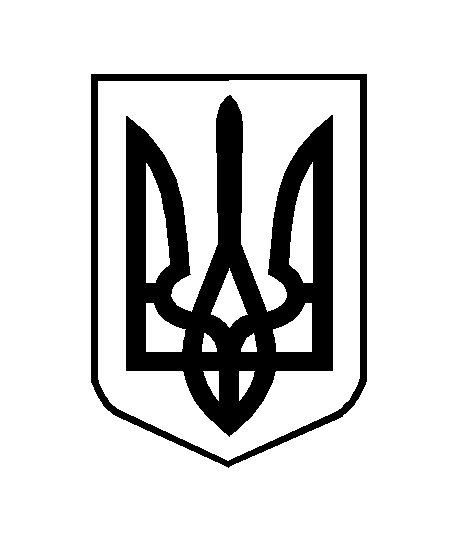 